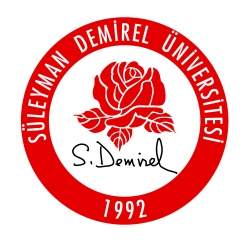 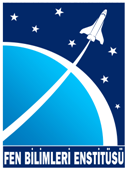 Sayı	      :Öğrencinin Adı Soyadı	: Öğrencinin Numarası	: Anabilim Dalı	: Lisansüstü Seviyesi (YL/D)	: Bilimsel Hazırlığa Başladığı Yıl	: 20… / 20… - Güz / BaharUYGUNDUR…. / … / ……..Prof. Dr. Adı SOYADI…………………………….. Anabilim Dalı BaşkanıİmzaBilimsel Hazırlık Ders BilgileriBilimsel Hazırlık Ders BilgileriBilimsel Hazırlık Ders BilgileriDersin KoduDersin AdıDersin Kredisi